Publicado en Barcelona el 26/04/2019 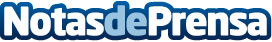 El Máster en Recursos Humanos de EAE da las claves para obtener la Certificación HRCIEl programa da la opción de una estancia opcional de dos semanas sobre "Human Resources in Transforming Organizations" en la ISCTE Business School de LisboaDatos de contacto:Montserrat BrosNota de prensa publicada en: https://www.notasdeprensa.es/el-master-en-recursos-humanos-de-eae-da-las Categorias: Educación Recursos humanos Universidades http://www.notasdeprensa.es